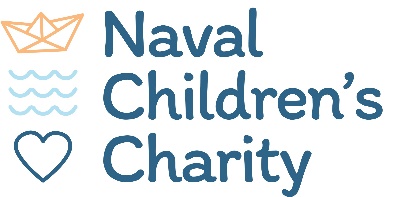 Job Title		Triage CaseworkerReports to		Head of WelfarePurpose of role	Working as part of the Casework Team, the Triage caseworker will be the first point of contact for beneficiaries, seeking support, following the triage process to establish the initial needs, moving forward the requests and following up once the casework process has been completed. This role will involve assessing the needs of the children and family to provide recommendations for appropriate assistance, including financial assistance for welfare needs, advice and support to families in the management of finances, and assessment of child specific needsFull time position 			35 hours per weekLocation				Castaway House, 311 Twyford Avenue, Portsmouth PO2 8RNSalary					£29,000 per annumContract				Permanent subject to a successful 6 month probationary periodProbationary period			6 monthsCompany pension scheme		Subject to successful 3 month probationary period					Employees group life insurance schemeHoliday				30 days, exc bank holidaysIf you would like further information about the role please call Clare Scherer, CEO on 023 9263 9536. To apply, please request a job description and an application form and return with an accompanying letter to Clare Scherer, CEO: ceo@navalchildrenscharity.org.ukApplications reviewed on a rolling basis.  Closing date.  23rd September 2022Interviews Thursday 6th October or by arrangement Key Tasks and ResponsibilitiesCaseworkers provide support and advice to eligible individuals in line with the policies of the Naval Children’s Charity.  They work closely with other organisations to ensure that children and families receive appropriate and prompt support. To act as the first point of contact for the Casework teamTo complete an initial assessment of need by triaging telephone calls, emails and applications received through MosaicContact families who submit an enquiry through the Charity website or via emailPass emergency requests for support to the Senior Caseworker or Head of Welfare for prioritisingDeal with enquiries and correspondence from beneficiariesEstablish a relationship of trust with beneficiaries.  Offer advice and guidance including relationship, bereavement, family counselling and sign posting where appropriate both by telephone and in person when appropriate to statutory/external organisations and Armed Forces charitiesLiaise with external caseworkers from SSAFA, RN FPS and other organisations to ensure comprehensive casework is carried out on all beneficiariesInvestigate applications for grants and, following assessment, produce recommendations for the Head of Welfare/CEO and Welfare CommitteeFollow up with beneficiaries once casework has been completed to ascertain impact and any unmet neeInvestigate beneficiary entitlement to statutory funds, advise of other possible sources of charitable funding and, with the beneficiaries’ consent, refer to other charities to almonise with them to provide a package of care for the beneficiarySeek opportunities to encourage other organisations to work proactively with beneficiariesEnsure confidential handling of all information concerning beneficiaries in accordance with the Naval Children’s Charity’s confidentiality and data protection policiesKeep thorough, confidential and systematic records of all matters concerning enquiries, applications, and grant awards in accordance with the Naval Children’s Charity’s data protection policiesProcess day to day invoices and pass to the CEO/Head of Welfare for paymentKeep abreast of developments on legislation, childcare issues and the benefits system and have an awareness of the MoD allowance systemRegularly update personal training and skillsSuch other relevant duties as may be assigned from time to timeThe tasks listed in this job description are not designed to be exhaustive and may vary from time to time according to the needs of the Charity.  This document will be reviewed in consultation with the post holder as the role and services provided by the organisation develop. The post holder will receive induction training both in house and externally to include use of Mosaic, the Casework Management System, used by the Armed Forces Charity Sector.  The role is subject to DBS checking.  This post holder will be based in our office in Portsmouth and may require some travel around the UK to support the needs of the Charity.PERSON SPECIFICATION ExperienceProfessional experience in a Triage/Caseworker/Family Support Worker rolePrevious experience of working with Serving Personnel/Veterans/Children in a support capacityDetailed and current knowledge of the benefits systemGood knowledge of the Naval and Armed Forces Charity sector (Desirable)Knowledge and skills commensurate with role to include: Empathetic and non-judgemental natureExcellent communication skills both verbal and writtenIT literate, with knowledge of MS Office 365 and Teams.  Training will be provided on our database and case management systemsHas the ability to maintain a clear overall view whilst applying attention to detailIn possession of a full UK driving licence with access to own vehicle.  GeneralPolicies and procedures – to work with good governance and compliance, in line with the NCC’s policiesBest practice – adhere to the highest standards of best practice and relevant legislationConfidentiality – maintain strict confidentiality of informationFlexibility – a willingness to work outside office hours, travel and make overnight stays on occasion when requiredWorking in a small team – a hands on, adaptable and can do attitudeThe Naval Children’s Charity is committed to safeguarding and promoting the welfare of children, young people and vulnerable adults and expects all staff and associated professionals to share this commitment.	12 core competencies outlined belowCompetencyKey actionsDecision makingUses sound judgment to make good decision based on information gathered and analysedConsiders all pertinent facts and alternatives before deciding on the most appropriate actionCommits to decisionTeamworkInteracts with people effectively.  Able and willing to share and receive informationAble to work independentlyUnderstands the extra duties required when working in a small teamCo-operates within the teamSupports group decisions and puts group goals ahead of own goalsWork standardsSets and maintains high performance standardsPays close attention to detail, accuracy and completenessShows concern for all aspects of the job and follows up on work outputsMotivationDisplays energy and enthusiasm in approaching the jobCommits to putting in additional effortMaintains high level of productivity and self-directionReliabilityTakes personal responsibility for job performanceCompletes work in a timely and consistent mannerAdheres to commitmentsProblem solvingAnalyses problem by gathering and organising all relevant informationIdentifies cause and effect relationshipsComes up with appropriate solutionsAdaptabilityAdapts to changing work environments, work priorities and organisational needsAble to effectively deal with change and diverse peoplePlanning and organisingPlans and organises tasks and work responsibilities to achieve objectivesSets priorities. Schedules activitiesAllocates and uses resources properlyCommunicationAble to communicate with families demonstrating a balance of empathy, support and professionalismExpresses ideas effectivelyOrganises and delivers information appropriatelyListens activelyIntegrityShares complete and accurate informationMaintains confidentiality and meets own commitmentsAdheres to organisational policies and proceduresInitiativeAbility to work under own initiativeTakes action to influence eventsGenerates ideas for improvement, takes advantage of opportunities, suggests innovationsGoes above and beyond – committed to expanding a task if/when requiredStress toleranceDisplays emotional resilience and the ability to withstand pressure on an on-going basisDeals with difficult situations while maintaining performanceSeeks support from others when necessary and uses appropriate coping techniques